SEASON 2017
Limestone Coast & 
Riverland & Murraylands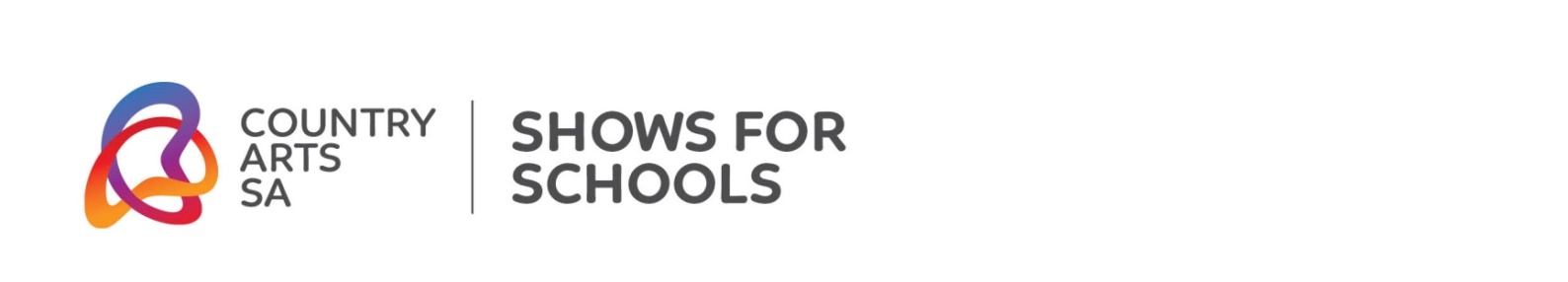 
TERM 2 Theatre	Sista Girl			                                                  State Theatre Company SA
Physical Theatre	Tetris		                                               Part of the Dream Big Festival- Arch8TERM 3
Contemporary Dance	Frame of Mind                                                                      Sydney Dance Company  Verbatim Theatre	Hello Goodbye Happy Birthday        		                                         Roadwork 
Physical Theatre 	Erth’s Prehistoric Aquarium                                                Erth- Visual & Physical Inc.     
Theatre 	Yo Diddle Diddle                                                                   Patch Theatre Company Theatre 	 The Popular Mechanicals        	                                      State Theatre Company SATERM 4 Theatre	Eleanor’s Story                                                                                 Jally Entertainment
Theatre	GRUG	                                                                                      Windmill Theatre Co.
WORKSHOP & OTHER OPPORTUNITIES WORK EXPERIENCE OPPORTUNITY 						            State Theatre Company SA    
DANCE WORKSHOPS                                                                                                            Sydney Dance Company  Arts on Screen 2017 	THEATRE 	No Man’s Land by Harold Pinter                                                National Theatre LiveFilm	Blackscreen: A Reconciliation Week                                                         FREE Event
BALLET 	The Sleeping Beauty                                                                     The Australian Ballet VISUAL ARTS	Exhibition on Screen: Michaelangelo Love & Death                             Sharmill Films
THEATRE	Arts on Screen: Amadeus                                                           National Theatre LiveRiverland & Murraylands 
RegionChaffey Theatre (CH)
Via Seventeenth Street (PO Box 666), Renmark        chaffey@countryarts.org.au   or  8586 1800Lameroo Memorial hall, Lameroo 
Tailem Bend Town Hall, Tailem Bend Limestone Coast RegionSi Sir Robert Helpmann Theatre (SRH) 
10 Watson Terrace (PO Box 899),  Mt Gambier   helpmann@countryarts.org.au  or 8723 8743Keith Institute, Keith
Soldiers Memorial Hall, Tintinara
Tatiara Civic Centre, BordertownSuitability
Years 9 - 12A raucous and powerful look at our search for identity.Two young women meet face to face for the first time across the bed of a dying man. Strangers to each other but bonded by blood and grief. Sisters. They break the cold silence of the hospital room to start a difficult conversation. About the past and secrets. About the women who were their mothers. And about why this man, their father, abandoned one family to make another. When the past is dying and can't say sorry, how do you move on? Sista Girl is an exploration of the relationship between indigenous and non-indigenous Australians, via the story of two women who share a white father. Co-written by Elena Carapetis (Gorgon) and Alexis West the play will speak directly to audiences about questions of identity, grief and the complex nature of family.BOOKINGS:  
State Theatre Company  |  08 8415 5333  |  education@statetheatrecompany.com.auDuration
60 mins no intervalA raucous and powerful look at our search for identity.Two young women meet face to face for the first time across the bed of a dying man. Strangers to each other but bonded by blood and grief. Sisters. They break the cold silence of the hospital room to start a difficult conversation. About the past and secrets. About the women who were their mothers. And about why this man, their father, abandoned one family to make another. When the past is dying and can't say sorry, how do you move on? Sista Girl is an exploration of the relationship between indigenous and non-indigenous Australians, via the story of two women who share a white father. Co-written by Elena Carapetis (Gorgon) and Alexis West the play will speak directly to audiences about questions of identity, grief and the complex nature of family.BOOKINGS:  
State Theatre Company  |  08 8415 5333  |  education@statetheatrecompany.com.auWhen
CH - Thu 11 May, 1pm
SRH -Mon 15 May, 1pmA raucous and powerful look at our search for identity.Two young women meet face to face for the first time across the bed of a dying man. Strangers to each other but bonded by blood and grief. Sisters. They break the cold silence of the hospital room to start a difficult conversation. About the past and secrets. About the women who were their mothers. And about why this man, their father, abandoned one family to make another. When the past is dying and can't say sorry, how do you move on? Sista Girl is an exploration of the relationship between indigenous and non-indigenous Australians, via the story of two women who share a white father. Co-written by Elena Carapetis (Gorgon) and Alexis West the play will speak directly to audiences about questions of identity, grief and the complex nature of family.BOOKINGS:  
State Theatre Company  |  08 8415 5333  |  education@statetheatrecompany.com.auCost
$10A raucous and powerful look at our search for identity.Two young women meet face to face for the first time across the bed of a dying man. Strangers to each other but bonded by blood and grief. Sisters. They break the cold silence of the hospital room to start a difficult conversation. About the past and secrets. About the women who were their mothers. And about why this man, their father, abandoned one family to make another. When the past is dying and can't say sorry, how do you move on? Sista Girl is an exploration of the relationship between indigenous and non-indigenous Australians, via the story of two women who share a white father. Co-written by Elena Carapetis (Gorgon) and Alexis West the play will speak directly to audiences about questions of identity, grief and the complex nature of family.BOOKINGS:  
State Theatre Company  |  08 8415 5333  |  education@statetheatrecompany.com.auResources 
will be provided to schools
Post Show Q&A A raucous and powerful look at our search for identity.Two young women meet face to face for the first time across the bed of a dying man. Strangers to each other but bonded by blood and grief. Sisters. They break the cold silence of the hospital room to start a difficult conversation. About the past and secrets. About the women who were their mothers. And about why this man, their father, abandoned one family to make another. When the past is dying and can't say sorry, how do you move on? Sista Girl is an exploration of the relationship between indigenous and non-indigenous Australians, via the story of two women who share a white father. Co-written by Elena Carapetis (Gorgon) and Alexis West the play will speak directly to audiences about questions of identity, grief and the complex nature of family.BOOKINGS:  
State Theatre Company  |  08 8415 5333  |  education@statetheatrecompany.com.auADDITIONAL VENUEKEITH  | Fri 12 May, 1pm  | contact tammy.hall@countryarts.org.au
TAILEM BEND | Fri 26 May  | contact education@statetheatrecompany.com.auSuitability
Years R-7The show for kids who can’t sit still.Inspired by the retro computer game Tetris, Dutch dance quartet Arch8 have created an extremely physical dance performance for kids. Like the classic video game, choreographer Erik Kaiel creates all kinds of shapes in Arch8’s dynamic interpretation of the classic electronic game. But instead of colored blocks on a screen, Kaiel uses bodies in a performance space. 
Their bodies combine to make interesting shapes, often with their legs or arms twisted together. As the interlocking shapes unfold, you’ll see that Tetris is about fitting into a group but also staying true to yourself.
BOOKINGS:  Dream big Festival   |  8205 2220  | schools@bass.net.auDuration
50 mins no intervalThe show for kids who can’t sit still.Inspired by the retro computer game Tetris, Dutch dance quartet Arch8 have created an extremely physical dance performance for kids. Like the classic video game, choreographer Erik Kaiel creates all kinds of shapes in Arch8’s dynamic interpretation of the classic electronic game. But instead of colored blocks on a screen, Kaiel uses bodies in a performance space. 
Their bodies combine to make interesting shapes, often with their legs or arms twisted together. As the interlocking shapes unfold, you’ll see that Tetris is about fitting into a group but also staying true to yourself.
BOOKINGS:  Dream big Festival   |  8205 2220  | schools@bass.net.auWhen
SRH -Tue 30 May10am &12.30pm CH -Thu 1 June, 
10am & 12.30pmThe show for kids who can’t sit still.Inspired by the retro computer game Tetris, Dutch dance quartet Arch8 have created an extremely physical dance performance for kids. Like the classic video game, choreographer Erik Kaiel creates all kinds of shapes in Arch8’s dynamic interpretation of the classic electronic game. But instead of colored blocks on a screen, Kaiel uses bodies in a performance space. 
Their bodies combine to make interesting shapes, often with their legs or arms twisted together. As the interlocking shapes unfold, you’ll see that Tetris is about fitting into a group but also staying true to yourself.
BOOKINGS:  Dream big Festival   |  8205 2220  | schools@bass.net.auCost
$8The show for kids who can’t sit still.Inspired by the retro computer game Tetris, Dutch dance quartet Arch8 have created an extremely physical dance performance for kids. Like the classic video game, choreographer Erik Kaiel creates all kinds of shapes in Arch8’s dynamic interpretation of the classic electronic game. But instead of colored blocks on a screen, Kaiel uses bodies in a performance space. 
Their bodies combine to make interesting shapes, often with their legs or arms twisted together. As the interlocking shapes unfold, you’ll see that Tetris is about fitting into a group but also staying true to yourself.
BOOKINGS:  Dream big Festival   |  8205 2220  | schools@bass.net.auSuitability
Ages 13+Sydney Dance Company’s Frame of Mind is a wildly powerful double bill. 
Bonachela’s Frame of Mind features a dramatic contemporary-classical soundtrack by Bryce Dessner and  recorded by San Francisco’s virtuosic Kronos Quartet. Winner of all four categories for the 2015 Helpmann Awards including ‘Best Choreography’, ‘Best Dance Work’, ‘Best Male Dancer’, and ‘Best Female Dancer’ for its critically acclaimed premiere season.
Premiered as part of Sydney Dance Company’s inaugural New Breed season, choreographic prodigy Gabrielle Nankivell’s eloquent Wildebeest showcases the dancers as individuals and strength en masse. Moody and animalistic, backed by industrial score by Luke Smiles.
CONNECT 
Meet the choreographer -  after the show dancers and Gabrielle Nankivell will join audiences in the theatre to talk about the work and how it was created.Duration60 mins + intervalSydney Dance Company’s Frame of Mind is a wildly powerful double bill. 
Bonachela’s Frame of Mind features a dramatic contemporary-classical soundtrack by Bryce Dessner and  recorded by San Francisco’s virtuosic Kronos Quartet. Winner of all four categories for the 2015 Helpmann Awards including ‘Best Choreography’, ‘Best Dance Work’, ‘Best Male Dancer’, and ‘Best Female Dancer’ for its critically acclaimed premiere season.
Premiered as part of Sydney Dance Company’s inaugural New Breed season, choreographic prodigy Gabrielle Nankivell’s eloquent Wildebeest showcases the dancers as individuals and strength en masse. Moody and animalistic, backed by industrial score by Luke Smiles.
CONNECT 
Meet the choreographer -  after the show dancers and Gabrielle Nankivell will join audiences in the theatre to talk about the work and how it was created.WhenSRH -Wed 2 Aug, 7.30pm CH  -Sat 12 Aug, 7,30pmSydney Dance Company’s Frame of Mind is a wildly powerful double bill. 
Bonachela’s Frame of Mind features a dramatic contemporary-classical soundtrack by Bryce Dessner and  recorded by San Francisco’s virtuosic Kronos Quartet. Winner of all four categories for the 2015 Helpmann Awards including ‘Best Choreography’, ‘Best Dance Work’, ‘Best Male Dancer’, and ‘Best Female Dancer’ for its critically acclaimed premiere season.
Premiered as part of Sydney Dance Company’s inaugural New Breed season, choreographic prodigy Gabrielle Nankivell’s eloquent Wildebeest showcases the dancers as individuals and strength en masse. Moody and animalistic, backed by industrial score by Luke Smiles.
CONNECT 
Meet the choreographer -  after the show dancers and Gabrielle Nankivell will join audiences in the theatre to talk about the work and how it was created.CostStudents $17Sydney Dance Company’s Frame of Mind is a wildly powerful double bill. 
Bonachela’s Frame of Mind features a dramatic contemporary-classical soundtrack by Bryce Dessner and  recorded by San Francisco’s virtuosic Kronos Quartet. Winner of all four categories for the 2015 Helpmann Awards including ‘Best Choreography’, ‘Best Dance Work’, ‘Best Male Dancer’, and ‘Best Female Dancer’ for its critically acclaimed premiere season.
Premiered as part of Sydney Dance Company’s inaugural New Breed season, choreographic prodigy Gabrielle Nankivell’s eloquent Wildebeest showcases the dancers as individuals and strength en masse. Moody and animalistic, backed by industrial score by Luke Smiles.
CONNECT 
Meet the choreographer -  after the show dancers and Gabrielle Nankivell will join audiences in the theatre to talk about the work and how it was created.Connect
Post show talk Sydney Dance Company’s Frame of Mind is a wildly powerful double bill. 
Bonachela’s Frame of Mind features a dramatic contemporary-classical soundtrack by Bryce Dessner and  recorded by San Francisco’s virtuosic Kronos Quartet. Winner of all four categories for the 2015 Helpmann Awards including ‘Best Choreography’, ‘Best Dance Work’, ‘Best Male Dancer’, and ‘Best Female Dancer’ for its critically acclaimed premiere season.
Premiered as part of Sydney Dance Company’s inaugural New Breed season, choreographic prodigy Gabrielle Nankivell’s eloquent Wildebeest showcases the dancers as individuals and strength en masse. Moody and animalistic, backed by industrial score by Luke Smiles.
CONNECT 
Meet the choreographer -  after the show dancers and Gabrielle Nankivell will join audiences in the theatre to talk about the work and how it was created.Suitability
Ages 14+A celebration of two epic birthdays – Eighteen and Eighty. 

One represents untold potential; the other, the accumulation of a lifetime of experiences – the aspirations, fears and memories. Scripted from intimate real-life conversations with people experiencing these milestone birthdays, experience an  unforgettable performance giving the audience an ability to eavesdrop on those figuring out where to begin and those wondering out how to say goodbye. The show is equal parts hilarious, heart-breaking, and deeply, deeply human.What is headphone verbatim performance? 
Roslyn Oades conducts interviews with diverse participants to capture their real-life responses, which then get edited into a scripted audio track. The performers wear headphones on stage and are fed the original audio, which they then perform to the audience.  You get a snapshot of real life – the coughs, stutters, laughs, pauses and turns of phrase that make people so interesting.CONNECT 
Meet the maker, Roslyn Oades and hear more about how the work was developed.

Connect is a program for curious audiences, for people who like to get more out of their theatre experience. Come alone and experience a deeper connection with the arts. Free to attend.Duration
60 minsA celebration of two epic birthdays – Eighteen and Eighty. 

One represents untold potential; the other, the accumulation of a lifetime of experiences – the aspirations, fears and memories. Scripted from intimate real-life conversations with people experiencing these milestone birthdays, experience an  unforgettable performance giving the audience an ability to eavesdrop on those figuring out where to begin and those wondering out how to say goodbye. The show is equal parts hilarious, heart-breaking, and deeply, deeply human.What is headphone verbatim performance? 
Roslyn Oades conducts interviews with diverse participants to capture their real-life responses, which then get edited into a scripted audio track. The performers wear headphones on stage and are fed the original audio, which they then perform to the audience.  You get a snapshot of real life – the coughs, stutters, laughs, pauses and turns of phrase that make people so interesting.CONNECT 
Meet the maker, Roslyn Oades and hear more about how the work was developed.

Connect is a program for curious audiences, for people who like to get more out of their theatre experience. Come alone and experience a deeper connection with the arts. Free to attend.When
SRH - Fri 18 Aug, 7.30pmSRH - Sat 19, 2.30pmCH - Tue 22 Aug, 7.30pm
CH - Wed 23 Aug, 1pmA celebration of two epic birthdays – Eighteen and Eighty. 

One represents untold potential; the other, the accumulation of a lifetime of experiences – the aspirations, fears and memories. Scripted from intimate real-life conversations with people experiencing these milestone birthdays, experience an  unforgettable performance giving the audience an ability to eavesdrop on those figuring out where to begin and those wondering out how to say goodbye. The show is equal parts hilarious, heart-breaking, and deeply, deeply human.What is headphone verbatim performance? 
Roslyn Oades conducts interviews with diverse participants to capture their real-life responses, which then get edited into a scripted audio track. The performers wear headphones on stage and are fed the original audio, which they then perform to the audience.  You get a snapshot of real life – the coughs, stutters, laughs, pauses and turns of phrase that make people so interesting.CONNECT 
Meet the maker, Roslyn Oades and hear more about how the work was developed.

Connect is a program for curious audiences, for people who like to get more out of their theatre experience. Come alone and experience a deeper connection with the arts. Free to attend.Cost
Students $10 for 2pm session 
1 Teacher Free with 10+ studentsA celebration of two epic birthdays – Eighteen and Eighty. 

One represents untold potential; the other, the accumulation of a lifetime of experiences – the aspirations, fears and memories. Scripted from intimate real-life conversations with people experiencing these milestone birthdays, experience an  unforgettable performance giving the audience an ability to eavesdrop on those figuring out where to begin and those wondering out how to say goodbye. The show is equal parts hilarious, heart-breaking, and deeply, deeply human.What is headphone verbatim performance? 
Roslyn Oades conducts interviews with diverse participants to capture their real-life responses, which then get edited into a scripted audio track. The performers wear headphones on stage and are fed the original audio, which they then perform to the audience.  You get a snapshot of real life – the coughs, stutters, laughs, pauses and turns of phrase that make people so interesting.CONNECT 
Meet the maker, Roslyn Oades and hear more about how the work was developed.

Connect is a program for curious audiences, for people who like to get more out of their theatre experience. Come alone and experience a deeper connection with the arts. Free to attend.Connect
Post show talk after evening performances onlyA celebration of two epic birthdays – Eighteen and Eighty. 

One represents untold potential; the other, the accumulation of a lifetime of experiences – the aspirations, fears and memories. Scripted from intimate real-life conversations with people experiencing these milestone birthdays, experience an  unforgettable performance giving the audience an ability to eavesdrop on those figuring out where to begin and those wondering out how to say goodbye. The show is equal parts hilarious, heart-breaking, and deeply, deeply human.What is headphone verbatim performance? 
Roslyn Oades conducts interviews with diverse participants to capture their real-life responses, which then get edited into a scripted audio track. The performers wear headphones on stage and are fed the original audio, which they then perform to the audience.  You get a snapshot of real life – the coughs, stutters, laughs, pauses and turns of phrase that make people so interesting.CONNECT 
Meet the maker, Roslyn Oades and hear more about how the work was developed.

Connect is a program for curious audiences, for people who like to get more out of their theatre experience. Come alone and experience a deeper connection with the arts. Free to attend.Suitability
ages 5+Come dive with us to the historical depths of the ocean and unlock some of nature’s mysteries.  Deep below the surface, submerged below time, swam some of the world’s most amazing prehistoric marine reptiles. Following the internationally loved and applauded show Erth's Dinosaur Zoo™, the team at Erth have spent years scouring the seven seas, collecting playful prehistoric creatures of the deep in their giant aquarium. For the very first time, you are invited to dive in and meet these aquatic critters in person.What does a Plesiosaurs skin feel like? How big are a Kronosaurus’ teeth? And do Kimberella even wear shoes? Our skilled handlers will be able to answer all these questions and more in this once in a lifetime interactive theatre experience at Erth’s Prehistoric Aquarium.Duration
50minsCome dive with us to the historical depths of the ocean and unlock some of nature’s mysteries.  Deep below the surface, submerged below time, swam some of the world’s most amazing prehistoric marine reptiles. Following the internationally loved and applauded show Erth's Dinosaur Zoo™, the team at Erth have spent years scouring the seven seas, collecting playful prehistoric creatures of the deep in their giant aquarium. For the very first time, you are invited to dive in and meet these aquatic critters in person.What does a Plesiosaurs skin feel like? How big are a Kronosaurus’ teeth? And do Kimberella even wear shoes? Our skilled handlers will be able to answer all these questions and more in this once in a lifetime interactive theatre experience at Erth’s Prehistoric Aquarium.When
CH -Sat 9 Sept, 
2pm & 6.30pmCome dive with us to the historical depths of the ocean and unlock some of nature’s mysteries.  Deep below the surface, submerged below time, swam some of the world’s most amazing prehistoric marine reptiles. Following the internationally loved and applauded show Erth's Dinosaur Zoo™, the team at Erth have spent years scouring the seven seas, collecting playful prehistoric creatures of the deep in their giant aquarium. For the very first time, you are invited to dive in and meet these aquatic critters in person.What does a Plesiosaurs skin feel like? How big are a Kronosaurus’ teeth? And do Kimberella even wear shoes? Our skilled handlers will be able to answer all these questions and more in this once in a lifetime interactive theatre experience at Erth’s Prehistoric Aquarium.Cost 
$17 - $59
Come dive with us to the historical depths of the ocean and unlock some of nature’s mysteries.  Deep below the surface, submerged below time, swam some of the world’s most amazing prehistoric marine reptiles. Following the internationally loved and applauded show Erth's Dinosaur Zoo™, the team at Erth have spent years scouring the seven seas, collecting playful prehistoric creatures of the deep in their giant aquarium. For the very first time, you are invited to dive in and meet these aquatic critters in person.What does a Plesiosaurs skin feel like? How big are a Kronosaurus’ teeth? And do Kimberella even wear shoes? Our skilled handlers will be able to answer all these questions and more in this once in a lifetime interactive theatre experience at Erth’s Prehistoric Aquarium.Suitability
ages 4 – 8What if your dream was one jump away? 

Yo Diddle Diddle is a heart-warming and highly visual story of one cow and her desire to jump the moon, featuring live a DJ and an outstanding cast of performers. Yo Diddle Diddle takes the hilarious rhyme and rhythm of Tony Wilson’s best selling book The Cow Tripped Over The Moon and transforms it into a hip hop-infused adventure story premiering in 2017. This is a story about resilience, determination and the power of friendship and a guaranteed crowd-pleaser for children and their big people. 

BOOKINGS: Patch Theatre Company  |  8333 0444|  patch@patchtheatre.org.auDuration  45 minsWhat if your dream was one jump away? 

Yo Diddle Diddle is a heart-warming and highly visual story of one cow and her desire to jump the moon, featuring live a DJ and an outstanding cast of performers. Yo Diddle Diddle takes the hilarious rhyme and rhythm of Tony Wilson’s best selling book The Cow Tripped Over The Moon and transforms it into a hip hop-infused adventure story premiering in 2017. This is a story about resilience, determination and the power of friendship and a guaranteed crowd-pleaser for children and their big people. 

BOOKINGS: Patch Theatre Company  |  8333 0444|  patch@patchtheatre.org.auWhen
CH -Tues 29 Aug 
10am & 12noon
SRH – Thu 31 Aug  
10am & 12noonWhat if your dream was one jump away? 

Yo Diddle Diddle is a heart-warming and highly visual story of one cow and her desire to jump the moon, featuring live a DJ and an outstanding cast of performers. Yo Diddle Diddle takes the hilarious rhyme and rhythm of Tony Wilson’s best selling book The Cow Tripped Over The Moon and transforms it into a hip hop-infused adventure story premiering in 2017. This is a story about resilience, determination and the power of friendship and a guaranteed crowd-pleaser for children and their big people. 

BOOKINGS: Patch Theatre Company  |  8333 0444|  patch@patchtheatre.org.auCost $10-12*What if your dream was one jump away? 

Yo Diddle Diddle is a heart-warming and highly visual story of one cow and her desire to jump the moon, featuring live a DJ and an outstanding cast of performers. Yo Diddle Diddle takes the hilarious rhyme and rhythm of Tony Wilson’s best selling book The Cow Tripped Over The Moon and transforms it into a hip hop-infused adventure story premiering in 2017. This is a story about resilience, determination and the power of friendship and a guaranteed crowd-pleaser for children and their big people. 

BOOKINGS: Patch Theatre Company  |  8333 0444|  patch@patchtheatre.org.auSuitability
ages 14+A funny thing happened to me on the way to the theatre this evening.
Shakespeare’s greatest clowns—the rude mechanicals from A Midsummer Night’s Dream— take centre-stage in this wild reimagining of what might have happened off-stage during the Bard’s most loved comedy. Perhaps the most famous group of amateur thespians of all time, the cast of the play-within-a-play Pyramus and Thisbe, bumble their way through rehearsals, misadventures and sheer idiocy in an hysterically funny mix of verse, song and dance.Clowning, vaudeville, slapstick, farce, stand-up comedy and bad puppetry come together with both witty badinage and fart jokes to create an anarchic and thrillingly unhinged carnival that revels in its own theatricality.
CONNECT with the cast
Meet some of the cast after each show, hear them talk about their touring experiencesDuration
90 mins no intervalA funny thing happened to me on the way to the theatre this evening.
Shakespeare’s greatest clowns—the rude mechanicals from A Midsummer Night’s Dream— take centre-stage in this wild reimagining of what might have happened off-stage during the Bard’s most loved comedy. Perhaps the most famous group of amateur thespians of all time, the cast of the play-within-a-play Pyramus and Thisbe, bumble their way through rehearsals, misadventures and sheer idiocy in an hysterically funny mix of verse, song and dance.Clowning, vaudeville, slapstick, farce, stand-up comedy and bad puppetry come together with both witty badinage and fart jokes to create an anarchic and thrillingly unhinged carnival that revels in its own theatricality.
CONNECT with the cast
Meet some of the cast after each show, hear them talk about their touring experiencesWhen 
CH -Tue 26 Sept, 7pm
SRH -Sun 1 Oct , 2pmA funny thing happened to me on the way to the theatre this evening.
Shakespeare’s greatest clowns—the rude mechanicals from A Midsummer Night’s Dream— take centre-stage in this wild reimagining of what might have happened off-stage during the Bard’s most loved comedy. Perhaps the most famous group of amateur thespians of all time, the cast of the play-within-a-play Pyramus and Thisbe, bumble their way through rehearsals, misadventures and sheer idiocy in an hysterically funny mix of verse, song and dance.Clowning, vaudeville, slapstick, farce, stand-up comedy and bad puppetry come together with both witty badinage and fart jokes to create an anarchic and thrillingly unhinged carnival that revels in its own theatricality.
CONNECT with the cast
Meet some of the cast after each show, hear them talk about their touring experiencesCost 
students $15 
1 Teacher Free with 10+ stud.A funny thing happened to me on the way to the theatre this evening.
Shakespeare’s greatest clowns—the rude mechanicals from A Midsummer Night’s Dream— take centre-stage in this wild reimagining of what might have happened off-stage during the Bard’s most loved comedy. Perhaps the most famous group of amateur thespians of all time, the cast of the play-within-a-play Pyramus and Thisbe, bumble their way through rehearsals, misadventures and sheer idiocy in an hysterically funny mix of verse, song and dance.Clowning, vaudeville, slapstick, farce, stand-up comedy and bad puppetry come together with both witty badinage and fart jokes to create an anarchic and thrillingly unhinged carnival that revels in its own theatricality.
CONNECT with the cast
Meet some of the cast after each show, hear them talk about their touring experiencesCONNECTPost show talk A funny thing happened to me on the way to the theatre this evening.
Shakespeare’s greatest clowns—the rude mechanicals from A Midsummer Night’s Dream— take centre-stage in this wild reimagining of what might have happened off-stage during the Bard’s most loved comedy. Perhaps the most famous group of amateur thespians of all time, the cast of the play-within-a-play Pyramus and Thisbe, bumble their way through rehearsals, misadventures and sheer idiocy in an hysterically funny mix of verse, song and dance.Clowning, vaudeville, slapstick, farce, stand-up comedy and bad puppetry come together with both witty badinage and fart jokes to create an anarchic and thrillingly unhinged carnival that revels in its own theatricality.
CONNECT with the cast
Meet some of the cast after each show, hear them talk about their touring experiencesSuitability
13+A true tale of an American girl trapped in Nazi Germany. In the fall of 1939, at 9 years old, Eleanor and her family left New York on the SS Hamburg bound for Germany. A new job and a secure financial future awaited her father in Berlin. Half-way across the Atlantic, Hitler declared war on Poland and return to America became impossible.

This is the true story of Eleanor Ramrath Garner growing up as an American in Nazi Germany during WWII. Her award-winning autobiography details her youth struggling to maintain stability, hope, and identity in a world of terror and contrasts. Her family faces hunger, Gestapo threats, carpet bombing, the final fierce battle for Berlin, the Russian invasion and the terrors of Soviet occupancy. The play will expose audiences to an entirely unique story about the horrors of war and help them to understand that every casualty of war is a person, not a number.

ALL BOOKINGS & INQUIRIES : Contact  - tammy.hall@countryarts.org.au  or 8444 0411  Duration
65 minsA true tale of an American girl trapped in Nazi Germany. In the fall of 1939, at 9 years old, Eleanor and her family left New York on the SS Hamburg bound for Germany. A new job and a secure financial future awaited her father in Berlin. Half-way across the Atlantic, Hitler declared war on Poland and return to America became impossible.

This is the true story of Eleanor Ramrath Garner growing up as an American in Nazi Germany during WWII. Her award-winning autobiography details her youth struggling to maintain stability, hope, and identity in a world of terror and contrasts. Her family faces hunger, Gestapo threats, carpet bombing, the final fierce battle for Berlin, the Russian invasion and the terrors of Soviet occupancy. The play will expose audiences to an entirely unique story about the horrors of war and help them to understand that every casualty of war is a person, not a number.

ALL BOOKINGS & INQUIRIES : Contact  - tammy.hall@countryarts.org.au  or 8444 0411  Cost 
Students $10 
1 Teacher Free with 10+ stud.
Adults $26
Group 6+ $23A true tale of an American girl trapped in Nazi Germany. In the fall of 1939, at 9 years old, Eleanor and her family left New York on the SS Hamburg bound for Germany. A new job and a secure financial future awaited her father in Berlin. Half-way across the Atlantic, Hitler declared war on Poland and return to America became impossible.

This is the true story of Eleanor Ramrath Garner growing up as an American in Nazi Germany during WWII. Her award-winning autobiography details her youth struggling to maintain stability, hope, and identity in a world of terror and contrasts. Her family faces hunger, Gestapo threats, carpet bombing, the final fierce battle for Berlin, the Russian invasion and the terrors of Soviet occupancy. The play will expose audiences to an entirely unique story about the horrors of war and help them to understand that every casualty of war is a person, not a number.

ALL BOOKINGS & INQUIRIES : Contact  - tammy.hall@countryarts.org.au  or 8444 0411  ADDITIONAL VENUESBORDERTOWN  | Thu 19 Oct 7pm  |                             LAMEROO  | Fri 20 Oct 7pm                                             TINTINARA  | Sat 28 Oct 7pmSuitability
Age 1-5More stories based on the much-loved picture book character created by Ted Prior

Grug began his life as the grassy top of a Burrawang tree. Fascinated by the world around him and never short of an adventure, now he’s back by popular demand. Embarking on his own epic journey to find a rainbow, it always seems just beyond his grasp. But Grug is full of determination and his adventures are always full of surprises.

Featuring exquisite puppetry and more of the gentle storytelling that has delighted audiences around the world, this brand new show has been especially created for the next generation of our littlest theatregoers (and those who just love Grug).

SCHOOL BOOKINGS: Contact  - education@windmill.org.au or 08 8210 7202  
School Group Prices  $12 School Dis advantage price $10Duration
35mins +post show meetMore stories based on the much-loved picture book character created by Ted Prior

Grug began his life as the grassy top of a Burrawang tree. Fascinated by the world around him and never short of an adventure, now he’s back by popular demand. Embarking on his own epic journey to find a rainbow, it always seems just beyond his grasp. But Grug is full of determination and his adventures are always full of surprises.

Featuring exquisite puppetry and more of the gentle storytelling that has delighted audiences around the world, this brand new show has been especially created for the next generation of our littlest theatregoers (and those who just love Grug).

SCHOOL BOOKINGS: Contact  - education@windmill.org.au or 08 8210 7202  
School Group Prices  $12 School Dis advantage price $10When 
10am & 12.30pm 
CH – Sat 4 Nov 
SRH – Tues 7 NovMore stories based on the much-loved picture book character created by Ted Prior

Grug began his life as the grassy top of a Burrawang tree. Fascinated by the world around him and never short of an adventure, now he’s back by popular demand. Embarking on his own epic journey to find a rainbow, it always seems just beyond his grasp. But Grug is full of determination and his adventures are always full of surprises.

Featuring exquisite puppetry and more of the gentle storytelling that has delighted audiences around the world, this brand new show has been especially created for the next generation of our littlest theatregoers (and those who just love Grug).

SCHOOL BOOKINGS: Contact  - education@windmill.org.au or 08 8210 7202  
School Group Prices  $12 School Dis advantage price $10Cost 
Adult $18       Concession $15
Family $59More stories based on the much-loved picture book character created by Ted Prior

Grug began his life as the grassy top of a Burrawang tree. Fascinated by the world around him and never short of an adventure, now he’s back by popular demand. Embarking on his own epic journey to find a rainbow, it always seems just beyond his grasp. But Grug is full of determination and his adventures are always full of surprises.

Featuring exquisite puppetry and more of the gentle storytelling that has delighted audiences around the world, this brand new show has been especially created for the next generation of our littlest theatregoers (and those who just love Grug).

SCHOOL BOOKINGS: Contact  - education@windmill.org.au or 08 8210 7202  
School Group Prices  $12 School Dis advantage price $10Suitability
Years 10 - 12Do you have a budding actor in your classroom? Do they have the creativity of a designer? 

Here is an opportunity that will help them explore the performing arts. State Theatre Company’s group work experience week offers Year 10-12 students an in-depth look into the activities of a professional theatre company. Successful applicants from regional and remote SA will be eligible to apply to Country Arts SA to assist with travel expenses.  

ENQUIRIES: 
State Theatre Company  |  08 8415 5333  |  education@statetheatrecompany.com.auWhen
Mon 10 July – Thu 13 July
Week 1 of Term 2 HolidaysDo you have a budding actor in your classroom? Do they have the creativity of a designer? 

Here is an opportunity that will help them explore the performing arts. State Theatre Company’s group work experience week offers Year 10-12 students an in-depth look into the activities of a professional theatre company. Successful applicants from regional and remote SA will be eligible to apply to Country Arts SA to assist with travel expenses.  

ENQUIRIES: 
State Theatre Company  |  08 8415 5333  |  education@statetheatrecompany.com.auApplications close in AprilDo you have a budding actor in your classroom? Do they have the creativity of a designer? 

Here is an opportunity that will help them explore the performing arts. State Theatre Company’s group work experience week offers Year 10-12 students an in-depth look into the activities of a professional theatre company. Successful applicants from regional and remote SA will be eligible to apply to Country Arts SA to assist with travel expenses.  

ENQUIRIES: 
State Theatre Company  |  08 8415 5333  |  education@statetheatrecompany.com.auSuitability
refer to each workshop Creative WorkshopDuration:               2 hours for secondary; 1-1.5 hours for primaryTarget audience: Secondary level –school years 7-12 Primary level – school years 3 - 6Venue:                  In- school, studio space at the theatre or dance school studioWorkshop Content: The creative workshop consists of a warm up and technique exercises, exploration of choreographic tasks the company have utilised to generate new movement and learning of some company repertoire. 
Maximum 35 students per workshop. Workshops can cater to a range of ability levels.
Technique ClassDuration:                 1.5 hours              Target audience: Beginner, intermediate dancers or advancedVenue:                     In-school, studio space at the theatre or dance school studioWorkshop Content:  Masterclasses for Beginner, intermediate dancers or advanced dancers in secondary schools or dance studios. Dancers will be taken through contemporary technique warm-up and exercises and learn some of SDC performance repertoire (repertoire may be modified based on the ability of the group). The exercises in this class are to encourage and engage dancers in participating in contemporary dance.
Inquiries: contact workshops@countryarts.org.au or 8444 0400DurationRefer to each workshopCreative WorkshopDuration:               2 hours for secondary; 1-1.5 hours for primaryTarget audience: Secondary level –school years 7-12 Primary level – school years 3 - 6Venue:                  In- school, studio space at the theatre or dance school studioWorkshop Content: The creative workshop consists of a warm up and technique exercises, exploration of choreographic tasks the company have utilised to generate new movement and learning of some company repertoire. 
Maximum 35 students per workshop. Workshops can cater to a range of ability levels.
Technique ClassDuration:                 1.5 hours              Target audience: Beginner, intermediate dancers or advancedVenue:                     In-school, studio space at the theatre or dance school studioWorkshop Content:  Masterclasses for Beginner, intermediate dancers or advanced dancers in secondary schools or dance studios. Dancers will be taken through contemporary technique warm-up and exercises and learn some of SDC performance repertoire (repertoire may be modified based on the ability of the group). The exercises in this class are to encourage and engage dancers in participating in contemporary dance.
Inquiries: contact workshops@countryarts.org.au or 8444 0400WhenCH – Fri 11 Aug, 1pm SRH  -Tue 1 Aug, 1pmCreative WorkshopDuration:               2 hours for secondary; 1-1.5 hours for primaryTarget audience: Secondary level –school years 7-12 Primary level – school years 3 - 6Venue:                  In- school, studio space at the theatre or dance school studioWorkshop Content: The creative workshop consists of a warm up and technique exercises, exploration of choreographic tasks the company have utilised to generate new movement and learning of some company repertoire. 
Maximum 35 students per workshop. Workshops can cater to a range of ability levels.
Technique ClassDuration:                 1.5 hours              Target audience: Beginner, intermediate dancers or advancedVenue:                     In-school, studio space at the theatre or dance school studioWorkshop Content:  Masterclasses for Beginner, intermediate dancers or advanced dancers in secondary schools or dance studios. Dancers will be taken through contemporary technique warm-up and exercises and learn some of SDC performance repertoire (repertoire may be modified based on the ability of the group). The exercises in this class are to encourage and engage dancers in participating in contemporary dance.
Inquiries: contact workshops@countryarts.org.au or 8444 0400CostStudents $10Creative WorkshopDuration:               2 hours for secondary; 1-1.5 hours for primaryTarget audience: Secondary level –school years 7-12 Primary level – school years 3 - 6Venue:                  In- school, studio space at the theatre or dance school studioWorkshop Content: The creative workshop consists of a warm up and technique exercises, exploration of choreographic tasks the company have utilised to generate new movement and learning of some company repertoire. 
Maximum 35 students per workshop. Workshops can cater to a range of ability levels.
Technique ClassDuration:                 1.5 hours              Target audience: Beginner, intermediate dancers or advancedVenue:                     In-school, studio space at the theatre or dance school studioWorkshop Content:  Masterclasses for Beginner, intermediate dancers or advanced dancers in secondary schools or dance studios. Dancers will be taken through contemporary technique warm-up and exercises and learn some of SDC performance repertoire (repertoire may be modified based on the ability of the group). The exercises in this class are to encourage and engage dancers in participating in contemporary dance.
Inquiries: contact workshops@countryarts.org.au or 8444 0400Creative WorkshopDuration:               2 hours for secondary; 1-1.5 hours for primaryTarget audience: Secondary level –school years 7-12 Primary level – school years 3 - 6Venue:                  In- school, studio space at the theatre or dance school studioWorkshop Content: The creative workshop consists of a warm up and technique exercises, exploration of choreographic tasks the company have utilised to generate new movement and learning of some company repertoire. 
Maximum 35 students per workshop. Workshops can cater to a range of ability levels.
Technique ClassDuration:                 1.5 hours              Target audience: Beginner, intermediate dancers or advancedVenue:                     In-school, studio space at the theatre or dance school studioWorkshop Content:  Masterclasses for Beginner, intermediate dancers or advanced dancers in secondary schools or dance studios. Dancers will be taken through contemporary technique warm-up and exercises and learn some of SDC performance repertoire (repertoire may be modified based on the ability of the group). The exercises in this class are to encourage and engage dancers in participating in contemporary dance.
Inquiries: contact workshops@countryarts.org.au or 8444 0400Suitability Ages 13+Following their hit run on Broadway, Ian McKellen and Patrick Stewart return to the West End stage in Harold Pinter’s No Man's Land, captured live from Wyndham’s Theatre, London.One summer's evening, two ageing writers, Hirst and Spooner, meet in a Hampstead pub and continue their drinking into the night at Hirst's stately house nearby.  As the pair become increasingly inebriated, and their stories increasingly unbelievable, the lively conversation soon turns into a revealing power game, further complicated by the return home of two sinister younger men.
CONNECT TALK
Join special guests from State Theatre Company SA to hear them talk about their experience with capturing live show on film and the other works they are presenting in 2017.
When
SRH -Thu 9 Mar, 7pm
CH -Thu 16 Mar, 10am & 7pmFollowing their hit run on Broadway, Ian McKellen and Patrick Stewart return to the West End stage in Harold Pinter’s No Man's Land, captured live from Wyndham’s Theatre, London.One summer's evening, two ageing writers, Hirst and Spooner, meet in a Hampstead pub and continue their drinking into the night at Hirst's stately house nearby.  As the pair become increasingly inebriated, and their stories increasingly unbelievable, the lively conversation soon turns into a revealing power game, further complicated by the return home of two sinister younger men.
CONNECT TALK
Join special guests from State Theatre Company SA to hear them talk about their experience with capturing live show on film and the other works they are presenting in 2017.
Cost
Students $15
1 Teacher Free with 10+ stud.Following their hit run on Broadway, Ian McKellen and Patrick Stewart return to the West End stage in Harold Pinter’s No Man's Land, captured live from Wyndham’s Theatre, London.One summer's evening, two ageing writers, Hirst and Spooner, meet in a Hampstead pub and continue their drinking into the night at Hirst's stately house nearby.  As the pair become increasingly inebriated, and their stories increasingly unbelievable, the lively conversation soon turns into a revealing power game, further complicated by the return home of two sinister younger men.
CONNECT TALK
Join special guests from State Theatre Company SA to hear them talk about their experience with capturing live show on film and the other works they are presenting in 2017.
CONNECT TALK
starts 6.30pm in theatreFollowing their hit run on Broadway, Ian McKellen and Patrick Stewart return to the West End stage in Harold Pinter’s No Man's Land, captured live from Wyndham’s Theatre, London.One summer's evening, two ageing writers, Hirst and Spooner, meet in a Hampstead pub and continue their drinking into the night at Hirst's stately house nearby.  As the pair become increasingly inebriated, and their stories increasingly unbelievable, the lively conversation soon turns into a revealing power game, further complicated by the return home of two sinister younger men.
CONNECT TALK
Join special guests from State Theatre Company SA to hear them talk about their experience with capturing live show on film and the other works they are presenting in 2017.
Suitability
all agesBlack Screen is an initiative of the National Film & Sound Archive, Black Screen invites everyone to attend free screenings of Indigenous films during Reconciliation week in May. The film line-up will be announced closer to the date so keep an eye on the website for more details. 

Bookings are essential contact our box office in advance to secure your seat.

Have your students made their own short film about reconciliation? Would like to present on the big screen? Or do you have artwork you can display in our foyers? 
Contact Tammy Hall for more information on how you can get involved  8444 0411When
SRH -Wed 24 May, 7pm CH -Thu 1 June, 7pmBlack Screen is an initiative of the National Film & Sound Archive, Black Screen invites everyone to attend free screenings of Indigenous films during Reconciliation week in May. The film line-up will be announced closer to the date so keep an eye on the website for more details. 

Bookings are essential contact our box office in advance to secure your seat.

Have your students made their own short film about reconciliation? Would like to present on the big screen? Or do you have artwork you can display in our foyers? 
Contact Tammy Hall for more information on how you can get involved  8444 0411Cost
FREEBlack Screen is an initiative of the National Film & Sound Archive, Black Screen invites everyone to attend free screenings of Indigenous films during Reconciliation week in May. The film line-up will be announced closer to the date so keep an eye on the website for more details. 

Bookings are essential contact our box office in advance to secure your seat.

Have your students made their own short film about reconciliation? Would like to present on the big screen? Or do you have artwork you can display in our foyers? 
Contact Tammy Hall for more information on how you can get involved  8444 0411SuitabilityAges 5+Fairies, a prince and a spell-shattering kiss.

 In a supernatural world of good and evil, Princess Aurora becomes cursed by a sorcerer on her sixteenth birthday, but by some fast thinking by The Lilac Fairy she falls into a deep sleep and is saved from death. One day, a lonely Prince searches for his true love and awakens the princess with a kiss. Be swept into a world of magical fairies and bluebirds with Aurora and her Prince, as they dance their way through rose gardens and Imperial Courts, to Tchaikovsky’s enchanting score to celebrate their love.Don’t miss the moment when this majestic Beauty opens her eyes for the very first time.WhenSRH -Wed 14 Jun, 7pm
CH -Thu 15 Jun 10am & 7pmFairies, a prince and a spell-shattering kiss.

 In a supernatural world of good and evil, Princess Aurora becomes cursed by a sorcerer on her sixteenth birthday, but by some fast thinking by The Lilac Fairy she falls into a deep sleep and is saved from death. One day, a lonely Prince searches for his true love and awakens the princess with a kiss. Be swept into a world of magical fairies and bluebirds with Aurora and her Prince, as they dance their way through rose gardens and Imperial Courts, to Tchaikovsky’s enchanting score to celebrate their love.Don’t miss the moment when this majestic Beauty opens her eyes for the very first time.CostStudents/child $15
1 Teacher Free with 10+ stud.Fairies, a prince and a spell-shattering kiss.

 In a supernatural world of good and evil, Princess Aurora becomes cursed by a sorcerer on her sixteenth birthday, but by some fast thinking by The Lilac Fairy she falls into a deep sleep and is saved from death. One day, a lonely Prince searches for his true love and awakens the princess with a kiss. Be swept into a world of magical fairies and bluebirds with Aurora and her Prince, as they dance their way through rose gardens and Imperial Courts, to Tchaikovsky’s enchanting score to celebrate their love.Don’t miss the moment when this majestic Beauty opens her eyes for the very first time.Suitability
Ages 14+ To coincide with a glorious new exhibition at the National Gallery of London.  

This film offers a full and fresh biography of Michelangelo who, with Leonardo, is considered one of the greatest artists of the Renaissance – and perhaps of all time.  This film explores his relationship with his contemporaries and his immense artistic practice that included painting, sculpture and architecture. This film goes to the heart of just who was this tempestuous, passionate giant of art history. 

Connect is a program for curious audiences, for people who like to get more out of their theatre experience. Come alone and experience a deeper connection with the arts. Free to attend.WhenCH -Sat 5 August, 2pm
SRH -Thu 24 Aug, 7pm To coincide with a glorious new exhibition at the National Gallery of London.  

This film offers a full and fresh biography of Michelangelo who, with Leonardo, is considered one of the greatest artists of the Renaissance – and perhaps of all time.  This film explores his relationship with his contemporaries and his immense artistic practice that included painting, sculpture and architecture. This film goes to the heart of just who was this tempestuous, passionate giant of art history. 

Connect is a program for curious audiences, for people who like to get more out of their theatre experience. Come alone and experience a deeper connection with the arts. Free to attend.CostStudents $15 To coincide with a glorious new exhibition at the National Gallery of London.  

This film offers a full and fresh biography of Michelangelo who, with Leonardo, is considered one of the greatest artists of the Renaissance – and perhaps of all time.  This film explores his relationship with his contemporaries and his immense artistic practice that included painting, sculpture and architecture. This film goes to the heart of just who was this tempestuous, passionate giant of art history. 

Connect is a program for curious audiences, for people who like to get more out of their theatre experience. Come alone and experience a deeper connection with the arts. Free to attend.CONNECT CH -pre film talk 1.30pm
SRH-pre film talk 6.30pm To coincide with a glorious new exhibition at the National Gallery of London.  

This film offers a full and fresh biography of Michelangelo who, with Leonardo, is considered one of the greatest artists of the Renaissance – and perhaps of all time.  This film explores his relationship with his contemporaries and his immense artistic practice that included painting, sculpture and architecture. This film goes to the heart of just who was this tempestuous, passionate giant of art history. 

Connect is a program for curious audiences, for people who like to get more out of their theatre experience. Come alone and experience a deeper connection with the arts. Free to attend.Suitability
14+Music. Power. Jealousy.

Wolfgang Amadeus Mozart, a rowdy young prodigy, arrives in Vienna, the music capital of the world – and he’s determined to make a splash. Awestruck by his genius, court composer Antonio Salieri has the power to promote his talent or destroy his name. Seized by obsessive jealousy he begins a war with Mozart, with music, and ultimately, with God.After winning multiple Olivier and Tony Awards when it had its premiere at the National Theatre in 1979, Amadeus was adapted into an Academy Award-winning film.When
CH -Tue 17 Oct, 10am & 7pm
SRH – Wed 18 Oct, 7pmMusic. Power. Jealousy.

Wolfgang Amadeus Mozart, a rowdy young prodigy, arrives in Vienna, the music capital of the world – and he’s determined to make a splash. Awestruck by his genius, court composer Antonio Salieri has the power to promote his talent or destroy his name. Seized by obsessive jealousy he begins a war with Mozart, with music, and ultimately, with God.After winning multiple Olivier and Tony Awards when it had its premiere at the National Theatre in 1979, Amadeus was adapted into an Academy Award-winning film.Cost
students $15 
1 Teacher Free with 10+ stud.Music. Power. Jealousy.

Wolfgang Amadeus Mozart, a rowdy young prodigy, arrives in Vienna, the music capital of the world – and he’s determined to make a splash. Awestruck by his genius, court composer Antonio Salieri has the power to promote his talent or destroy his name. Seized by obsessive jealousy he begins a war with Mozart, with music, and ultimately, with God.After winning multiple Olivier and Tony Awards when it had its premiere at the National Theatre in 1979, Amadeus was adapted into an Academy Award-winning film.